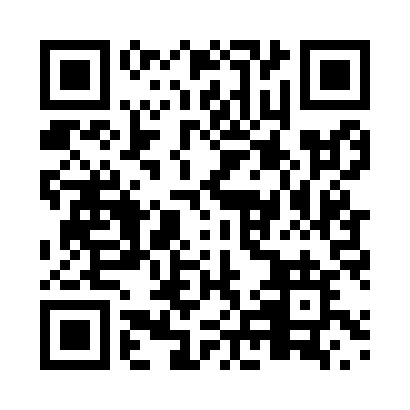 Prayer times for Gurney, Ontario, CanadaWed 1 May 2024 - Fri 31 May 2024High Latitude Method: Angle Based RulePrayer Calculation Method: Islamic Society of North AmericaAsar Calculation Method: HanafiPrayer times provided by https://www.salahtimes.comDateDayFajrSunriseDhuhrAsrMaghribIsha1Wed4:446:301:496:539:0810:552Thu4:416:281:486:549:1010:573Fri4:396:261:486:559:1110:594Sat4:366:251:486:569:1311:025Sun4:346:231:486:579:1411:046Mon4:316:221:486:589:1511:067Tue4:296:201:486:589:1711:088Wed4:276:191:486:599:1811:119Thu4:246:171:487:009:2011:1310Fri4:226:161:487:019:2111:1511Sat4:206:141:487:029:2211:1812Sun4:176:131:487:039:2411:2013Mon4:156:111:487:039:2511:2214Tue4:136:101:487:049:2711:2415Wed4:106:091:487:059:2811:2716Thu4:086:071:487:069:2911:2917Fri4:066:061:487:079:3011:3118Sat4:046:051:487:079:3211:3419Sun4:026:041:487:089:3311:3620Mon3:596:031:487:099:3411:3821Tue3:576:011:487:109:3611:4022Wed3:556:001:487:109:3711:4323Thu3:545:591:487:119:3811:4324Fri3:545:581:487:129:3911:4425Sat3:535:571:497:129:4011:4526Sun3:535:561:497:139:4111:4527Mon3:525:561:497:149:4311:4628Tue3:525:551:497:149:4411:4629Wed3:525:541:497:159:4511:4730Thu3:515:531:497:169:4611:4831Fri3:515:521:497:169:4711:48